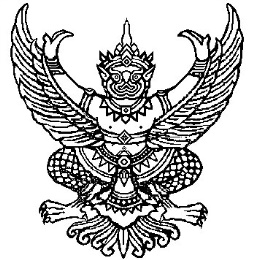 ที่ มท ๐๘10.6 /  		                                        	                กระทรวงมหาดไทย                                                                                           ถนนอัษฎางค์  กทม. ๑๐๒๐๐					                 กุมภาพันธ์  ๒๕61เรื่อง  ขอความร่วมมือรณรงค์ประชาสัมพันธ์โครงการบริจาคเบี้ยยังชีพผู้สูงอายุเข้ากองทุนผู้สูงอายุเรียน  ผู้ว่าราชการจังหวัด ทุกจังหวัดอ้างถึง  หนังสือกรมส่งเสริมการปกครองท้องถิ่น ด่วนที่สุด ที่ มท 0810.6/ว 2671 ลงวันที่ 29 พฤศจิกายน 2560สิ่งที่ส่งมาด้วย	สำเนาหนังสือกระทรวงการพัฒนาสังคมและความมั่นคงของมนุษย์ ด่วนที่สุด ที่ พม 0404/630                      ลงวันที่ 16 มกราคม 2561					        จำนวน 1 ฉบับ		ตามที่กรมส่งเสริมการปกครองท้องถิ่น ได้แจ้งแนวทางการรับบริจาคเบี้ยยังชีพผู้สูงอายุ               และการส่งเงินบริจาคเข้ากองทุนผู้สูงอายุขององค์กรปกครองส่วนท้องถิ่น เพื่อแจ้งแนวทางดังกล่าวให้องค์กรปกครองส่วนท้องถิ่นทราบ และถือเป็นแนวทางปฏิบัติ ความละเอียดตามอ้างถึง นั้นกระทรวงมหาดไทย ได้รับแจ้งจากกระทรวงการพัฒนาสังคมและความมั่นคงของมนุษย์ว่า            ขอความร่วมมือจังหวัดในการดำเนินการรณรงค์สร้างกระแสการรับรู้ และประชาสัมพันธ์โครงการบริจาค          เบี้ยยังชีพผู้สูงอายุเข้ากองทุนผู้สูงอายุ และในการประชุมคณะกรรมการผู้สูงอายุแห่งชาติ (กผส.) ครั้งที่ 1/2561 เมื่อวันที่ 1 กุมภาพันธ์ 2561 ที่ประชุมมีมติมอบหมายให้กระทรวงมหาดไทยรณรงค์สร้างการรับรู้                       ในกลุ่มเป้าหมายเฉพาะในระดับพื้นที่ให้มากขึ้น ดังนั้นเพื่อเชิญชวนให้ผู้สูงอายุที่มีสิทธิรับเบี้ยยังชีพบริจาค             เบี้ยยังชีพเข้ากองทุนผู้สูงอายุ จึงขอให้จังหวัดดำเนินการดังนี้1. ให้จังหวัดประชาสัมพันธ์ตามช่องทางสื่อประชาสัมพันธ์ของจังหวัดให้แพร่หลายมากขึ้นโดยจังหวัดอาจพิจารณาจัดกิจกรรมที่เกี่ยวกับโครงการบริจาคเบี้ยยังชีพผู้สูงอายุเข้ากองทุนผู้สูงอายุ               เพิ่มเติมได้ เช่น1.1 พิธีมอบเกียรติบัตรแก่ผู้สูงอายุที่บริจาคเบี้ยยังชีพเข้ากองทุนผู้สูงอายุ 1.2 มอบรางวัลแก่องค์กรปกครองส่วนท้องถิ่นที่มียอดผู้สูงอายุบริจาคเบี้ยยังชีพ             เข้ากองทุนผู้สูงอายุสูงสุด 1.3 การจัดคาราวานรณรงค์การบริจาคเบี้ยยังชีพเข้ากองทุนผู้สูงอายุ ฯลฯ2. ให้จังหวัดแจ้งนายอำเภอประชาสัมพันธ์โครงการบริจาคเบี้ยยังชีพผู้สูงอายุเข้ากองทุนผู้สูงอายุ ในการประชุมกำนัน ผู้ใหญ่บ้าน ประจำเดือน เพื่อสร้างกระแสการรับรู้ถึงที่มาของโครงการ ประโยชน์ของโครงการ และสิ่งที่ผู้บริจาคจะได้รับจากการบริจาคเบี้ยยังชีพในโครงการนี้ เพื่อให้กำนันและผู้ใหญ่บ้านประชาสัมพันธ์โครงการดังกล่าวในระดับตำบล และระดับหมู่บ้าน เพื่อสร้างกระแสการรับรู้ในพื้นที่ชุมชน หมู่บ้าน อย่างทั่วถึง/3. ให้จังหวัด...-2-3. ให้จังหวัดแจ้งองค์กรปกครองส่วนท้องถิ่นประชาสัมพันธ์การรับแจ้งบริจาคเบี้ยยังชีพ          ให้ผู้มีสิทธิรับเบี้ยยังชีพผู้สูงอายุและประชาชนทั่วไปได้รับทราบอย่างทั่วถึง โดยประชาสัมพันธ์ตามช่องทาง        สื่อต่างๆ ตามที่องค์กรปกครองส่วนท้องถิ่นจัดให้มี เช่น เว็บไซต์ เสียงตามสาย การประชาสัมพันธ์เคลื่อนที่ ฯลฯ เพื่อสร้างการรับรู้และเพื่อสร้างความเข้าใจในวัตถุประสงค์ของโครงการแก่ประชาชน และรายงานจำนวน          ผู้บริจาคเบี้ยยังชีพผู้สูงอายุให้สำนักงานส่งเสริมการปกครองท้องถิ่นจังหวัดทราบทุกเดือน4. ให้ท้องถิ่นจังหวัดสรุปยอดผู้บริจาคเบี้ยยังชีพผู้สูงอายุเข้ากองทุนผู้สูงอายุในแต่ละเดือน รายงานผู้ว่าราชการจังหวัดเป็นประจำทุกเดือน  		จึงเรียนมาเพื่อพิจารณาดำเนินการต่อไป       ขอแสดงความนับถือกรมส่งเสริมการปกครองท้องถิ่น กองพัฒนาและส่งเสริมการบริหารงานท้องถิ่น โทร. ๐-๒๒๔๑-๙๐๐๐ ต่อ ๔๑๓๑,๔๑๓๕  โทรสาร. ต่อ ๔๑๐๓